Championnat Départemental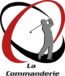 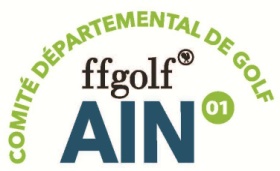 des Clubs de l’Ain par équipes 2024Vendredi 30 et samedi 31 août, dimanche 1er sept. 2024Golf de Macon La CommanderieL’inscription des joueurs est à envoyer par mail au plus tard le 9 août 2024 au Comité départemental de l’Ain  f.dussous@gmail.com avec copie à info@golflacommanderie.comIndex au 09/08/2024- Licence et AS du club + certificat ou questionnaire médical 2024, à jour  Lorsqu’un jeune (2006-2016) joue en série Adultes, merci de préciser « Jeune » à côté de son nomClub :Club :Club :Club :Capitaine :                                                                        @ dresse mail:                                                    tél. : Capitaine :                                                                        @ dresse mail:                                                    tél. : Capitaine :                                                                        @ dresse mail:                                                    tél. : Capitaine :                                                                        @ dresse mail:                                                    tél. : Série 1 (≤ 10.4) 8 joueurs ou joueuses maximumSérie 1 (≤ 10.4) 8 joueurs ou joueuses maximumSérie 1 (≤ 10.4) 8 joueurs ou joueuses maximumSérie 1 (≤ 10.4) 8 joueurs ou joueuses maximumNomPrénomindexn° de licence Série 2 (10.5 -17.4) 8 joueurs ou joueuses maximum Série 2 (10.5 -17.4) 8 joueurs ou joueuses maximum Série 2 (10.5 -17.4) 8 joueurs ou joueuses maximum Série 2 (10.5 -17.4) 8 joueurs ou joueuses maximumNomPrénomindexn° de licenceSérie 3 (17.5 -24.4) 6 joueurs ou joueuses maximumSérie 3 (17.5 -24.4) 6 joueurs ou joueuses maximumSérie 3 (17.5 -24.4) 6 joueurs ou joueuses maximumSérie 3 (17.5 -24.4) 6 joueurs ou joueuses maximumNomPrénomindexn° de licenceSérie Jeunes (âge+index ≤ 53,4) 6 joueurs ou joueuses maximum (NB : la série Jeunes joue le Vendredi )Série Jeunes (âge+index ≤ 53,4) 6 joueurs ou joueuses maximum (NB : la série Jeunes joue le Vendredi )Série Jeunes (âge+index ≤ 53,4) 6 joueurs ou joueuses maximum (NB : la série Jeunes joue le Vendredi )Série Jeunes (âge+index ≤ 53,4) 6 joueurs ou joueuses maximum (NB : la série Jeunes joue le Vendredi )Nom + Prénomannée de naissanceindexn° de licenceSérie Pro : NomPrénomindexN° de licence